ОТЧЕТ о проведении муниципального этапа краевого молодежного форума«Научно-технический потенциал Сибири»Начальник Управления образованияТаймырского Долгано-Ненецкого муниципального района              Т.А. Друппова 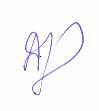 Муниципальное образованиеТаймырский Долгано-Ненецкий муниципальный районОрганизация, ответственная за проведение муниципального этапа, дата проведенияУправление образования Администрации Таймырского Долгано- Ненецкого муниципального района, 2-3 марта 2017г.ФИО, ответственного за проведение муниципального этапа (координатор НОУ),Диль Тамара Ахнефнадолжность, место работы, телефон, e-mail:Главный специалист отдела воспитания и дополнительного образования, Управление образования, 8(39191) 5-16-57, dil@taimyr-edu.ruОбщее кол-во ОУ в муниципальном образовании25Кол-во детей 6-11 кл. в муниципальном образованииВсего 2293, в том числе по возрастным категориям:6-8 кл. 1368  9-10 кл. 70011 кл. 225Школьные научно-практические конференции (НПК)Школьные научно-практические конференции (НПК)Кол-во школ, проводивших научно-практическую конференцию (НПК)14 \общее кол-во школ 25Кол-во школьников, участвующих в школьных НПКВсего 246, в том числе по возрастным категориям:2-5 кл. 996-8 кл. 859-10 кл. 5011 кл. 12Муниципальная научно-практическая конференцияМуниципальная научно-практическая конференцияКол-во ОУ, принявших участие в муниципальном этапе16Общее кол-во школьников - участников муниципального этапаВсего 122, в том числе по возрастным категориям:2-5 кл. 486-8 кл. 46 9-10 кл. 2211 кл. 6Наличие дистанционного (заочного) тура на муниципальном уровне«нет»Кол-во секций муниципального этапаВсего 4, в том числе по кол-ву работ в каждой секции:секция « естественно-научная» кол-во работ: 26секция « физико- математическая» кол-во работ: 17секция « социально- гуманитарная»  кол-во работ: 36секция «краеведения» кол-во работ: 22Состав жюри муниципального этапакол-во членов жюри: 30в том числе:имеющие ученую степень 1другие специалисты (не педагоги, не учителя):  3Кол-во работ, рекомендованных для участия в дистанционном этапе краевого форума9 \ кол-во школьников   10